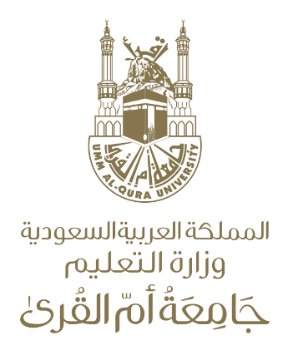 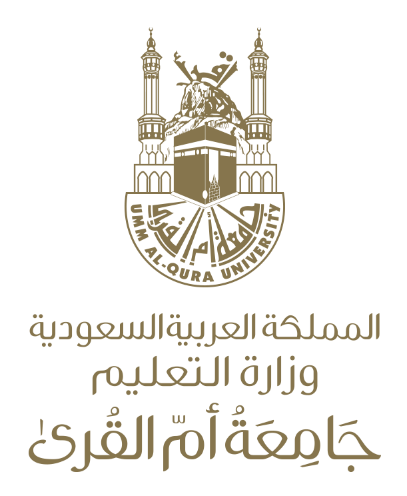 طلب إجازة وضع للموظفاتمعلومات عن الموظفةيعبأ النموذج الكترونيا ويرسل بصيغة pdfملاحظاتيعبأ النموذج الكترونيا.يرجى إرفاق تبليغ الولادة أو شهادة الميلاد.وفقاً للمادة (151)  من لائحة وزارة الخدمة المدنية تمنح الموظفة  (70) يوماً براتب كامل توزعها كيف تشاء تبدأ بحد أقصى ( 28 ) يوم قبل التاريخ المرجح للوضع. مع إرفاق تقرير طبي يوضح الحالة الصحية وتاريخ الولادة المتوقعة.